OWOSSO HIGH SCHOOL
GIRLS VARSITY BASKETBALLOwosso High School Girls Varsity Basketball falls to Kearsley High School 58-24Wednesday, January 17, 2018
6:00 PM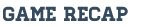 Kearsleys Jakeira Wash and Mackenzie Ramey lead all scorers with 12 points each. Riane Ochodnicky was high with 7 for Owosso.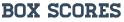 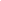 